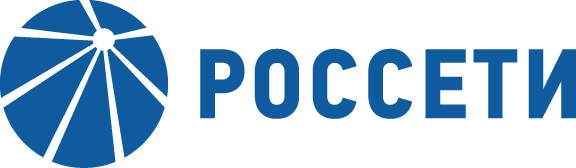 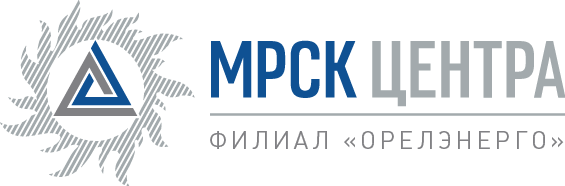 Уведомление №1об изменении условий извещения о проведении запроса цен по результатам конкурентного предварительного отбора (далее – Запрос цен) (Документации о проведении запроса цен) на право заключения Договора на выполнение ПИР по реконструкции ВЛ 0,4 кВ №1, №2 КТП-10/0,4 кВ В-2-3 ВЛ-10 кВ №2, ПС-110/10 кВ «Володарская» расположенной по адресу: Орловская область, Орловский район, д. Тайное для нужд ПАО «МРСК Центра» (филиала «Орёлэнерго»), (опубликовано на официальном сайте Российской Федерации для размещения информации о размещении заказов www.zakupki.gov.ru, копия публикации на электронной торговой площадке ПАО «Россети» www.b2b-mrsk.ru №1200937 от 05.03.2019, а так же на официальном сайте ПАО «МРСК Центра» www.mrsk-1.ru в разделе «Закупки»)Организатор запроса предложений ПАО «МРСК Центра», расположенный по адресу: РФ, 127018, г. Москва, 2-я Ямская ул., д. 4, (контактное лицо: Алисов Максим Александрович, контактный телефон (4862) 44-50-31 доб. 375), настоящим вносит изменения в извещение о проведении запроса цен (Документацию о проведении запроса цен) на право заключения Договора на выполнение ПИР по реконструкции ВЛ 0,4 кВ №1, №2 КТП-10/0,4 кВ В-2-3 ВЛ-10 кВ №2, ПС-110/10 кВ «Володарская» расположенной по адресу: Орловская область, Орловский район, д. Тайное для нужд ПАО «МРСК Центра» (филиала «Орёлэнерго»).Внести изменения в извещение о проведении запроса цен (Документацию о проведении запроса цен) на право заключения Договора на выполнение ПИР по реконструкции ВЛ 0,4 кВ №1, №2 КТП-10/0,4 кВ В-2-3 ВЛ-10 кВ №2, ПС-110/10 кВ «Володарская» расположенной по адресу: Орловская область, Орловский район, д. Тайное для нужд ПАО «МРСК Центра» (филиала «Орёлэнерго») и изложить в следующей редакции:Дата и время окончания подачи заявок: 19.03.2019 12:00.Пункт 16 Извещения о проведении запроса цен: «Дата и время окончания приема Заявок: 12 часов 00 минут 19 марта 2019 года…».Пункт 36 Извещения о проведении запроса цен: «…Организатор заканчивает предоставлять ответы на запросы разъяснений в 12:00 14 марта 2019 года».Примечание:По отношению к исходной редакции извещения о проведении запроса цен (Документации о проведении запроса цен) на право заключения Договора на выполнение ПИР по реконструкции ВЛ 0,4 кВ №1, №2 КТП-10/0,4 кВ В-2-3 ВЛ-10 кВ №2, ПС-110/10 кВ «Володарская» расположенной по адресу: Орловская область, Орловский район, д. Тайное для нужд ПАО «МРСК Центра» (филиала «Орёлэнерго») внесены следующие изменения:измен срок окончания приема заявок, срок предоставления ответов на запросы разъяснений.	В части не затронутой настоящим уведомлением, Поставщики (Подрядчики) руководствуются извещением о проведении запроса цен (Документацией о проведении запроса цен) на право заключения Договора на выполнение ПИР по реконструкции ВЛ 0,4 кВ №1, №2 КТП-10/0,4 кВ В-2-3 ВЛ-10 кВ №2, ПС-110/10 кВ «Володарская» расположенной по адресу: Орловская область, Орловский район, д. Тайное для нужд ПАО «МРСК Центра» (филиала «Орёлэнерго»), (опубликовано на официальном сайте Российской Федерации для размещения информации о размещении заказов www.zakupki.gov.ru, копия публикации на электронной торговой площадке ПАО «Россети» www.b2b-mrsk.ru №1200937 от 05.03.2019, а также на официальном сайте ПАО «МРСК Центра» www.mrsk-1.ru в разделе «Закупки»).Председатель закупочной комиссии – Заместитель генерального директора -директор филиала ПАО «МРСК Центра» - «Орелэнерго»                             Ю.А. Волченков